Kirken på Nøtterøy 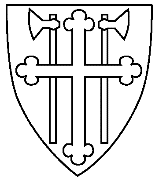 Nøtterøy menighetsrådProtokoll fra møte i Nøtterøy menighetsråd 16/6-21 Kl. 18. 30 – 21.00 på ZoomTilstede: Ellen E. Wisløff, Anne N. Rød, Tomas Collin, Inger Bækken, Inger Margrethe Walle, Thor-Ole Kjønnerød, Kristian Torød Flakstad og Anett Sudland KristensenThor-Ole Kjønnerød, Kristian Torød Flakstad deltok i behandlingen i sak 40 og ut møtet.Forfall, Rolf Bito Trond Øyvind Kristiansen, Iselin Sagen og Britt FlaattenSaksliste til menighetsrådsmøte Sak 34/21 	Godkjenning av innkalling og protokoll fra 28.04.21Sak 35/21	OrienteringssakerSak 36/21	Oppfølging av saker Sak 37/21	Aktiviteter på BMS og i Nøtterøy kirke høst 2021Sak 38/21	Offerliste høst 2021Sak 39/21	SommerfestivalSak 40/21	Grønn menighetSak 41/21	«Åpen kirke» i sommerSak 41/21	Nytt fra råd og utvalgEventueltÅpning v. Ellen E. WisløffSak 34/21   Godkjenning av innkalling og protokoll fra 28/4-21 Vedtak: Innkalling og protokoll fra 28.04.21 godkjennesSak 35/21 Orienteringssaker: KoronasituasjonenDet er stor smittesituasjon knyttet til korskolens vårkonsert. Korskolens styre håndter kontakten med kommunen, media og korskolemedlemmer og familier som er berørt. Det er gjort noen tilpasninger og endringer i kirkenes program og gudstjenester ut fra situasjonen.   Vi avventer videre retningslinjer fra kommunen før det eventuelt gjøres ytterligere innstramninger. Kirkeverge og fellesrådsleder har jevnlig kontakt med korskolens styre.Høringsarbeid om kirkelig organisering Høringsfristen er 1, desember, Menighetsrådene blir invitert til et felles informasjonsmøte i prostiet. Færder kirkelig fellesråd ønsker å invitere stab og råd til et felles informasjons, drøftingsmøte etter dette.  Datoer blir fastsatt innen 30.juni.Arbeid med Beredskapsplan for Færder KFF Menighetsrådene var invitert til å sende inn forslag til beredskapsplan for kirkene i Færder.  AU har behandlet saken og sendt inn en del synspunkter. Det var ikke tid for behandling i rådet innen svarfristenMarkering av haugejubileet. Det er utarbeidet et samordnet program for kirkene i Færder med forskjellige temaer og datoer. NMR har ansvar på BMS 27&10 sammen med Torød menighet.Befaring fra riksantikvaren: Riksantikvaren har væt på befaring i Nøtterøy kirke i forbindelse med overflatebehandling og bevaring av sørportal, det vil komme et forklag til utbedring og bevaring.Ny kirkevert: Kari Aam er ny kirkevert Vedtak: Menighetsrådet tar informasjonen til orienteringSak 36/21	Oppfølging av saker fra sist møte:Ny liturgi: Liturgien er tatt i bruk.  Det utarbeides programhefte tidlig høstGivertjeneste: Lederforum ønsker at det inviteres til et informasjonsmøte med Solidus.  NMR bes ta initiativ til møtet.Arbeid for unge BMS: det har vært et planleggingsmøte for å snakke om hva vi kan få til, kateket, ungdomsleder, diakon og menighetsrådsleder var til stede. Videre arbeid er kontakt med sosiallærer på Borgheim ungdomsskole for å snakke om behovet.  Vi ønsker å arbeide for å få til et tilbud etter skoletid med tilbud om å gjøre lekser, få litt mat og en prat etter skoletid.Vedtak: Informasjonen tas til orientering.Sak 37/21	Aktiviteter på BMS og i Nøtterøy kirke høst 2021Saksopplysning: Mulige aktiviteter ble drøftetDet er utarbeidet et program for Haugejubileet fordelt på menighetene i Færder. BMS 27/10 kl. 19.00Vi har undersøker muligheten for en presentasjon/forestilling om Markusevangeliet i Nøtterøy kirke. Denne blir flyttet til medarbeider/frivilligfest i januar.Vi ønsker å fortsette med meditasjonssamlinger. Datoer fastsettes senere.Tanker om konsertprogram besluttes til høsten.  På nåværende tidspunkt er situasjonen for uavklart.Møteplan og aktivitetsplan godkjent. Det er behov for vertskap på konfirmasjonsgudstjenester, det kommer på plass til høsten.Vedtak: Nøtterøy menighetsråd gir sin tilslutning til forlaget.Sak 38/21	Offerliste høst 2021Vedtak: 1) Offerlisten for Veierland og Nøtterøy kirke som fremlagt godkjennes2) datoer for kirkekaffer planlegges videre til høsten.Sak 39/21	SommerfestivalDet er planlagt sommerfestival fra juni til august i Nøtterøy og Veierland kirker.  Behovet for medhjelpere ivaretatt.Sak 40/21	Grønn menighetForlag til handlingspunkter ble presentert fra arbeidsgruppen.Vedtak:  1) Framlagt forslag til handlingspunkter for Nøtterøy menighet godkjennes med de endringer som framkom i møtet.2) NMR oppretter grønn ansvarsgruppe bestående av: Anne Rød, Britt Flaatten og Kristian Torød Flakstad. Arbeidsgruppen skal arbeide med implementeringen av planen i menigheten.3) Arbeidsgruppen samhandler med gruppene i Færder KF. Sak 41/21	 «Åpen Kirke»Inger orienterte om planer og muligheter for å ha åpen kirke i sommer.Vedtak:
1) Nøtterøy menighetsråd ønsker at det skal tilrettelegges for Åpen kirke i sommer.  Inger utarbeider tidsplan og behov for bemanning.2) NMR ber om at det kjøpes inn Beachflagg i samarbeid med Tjøme kirke.Sak 42/21	Nytt fra råd og utvalgRådsmedlemmer bes om å presentere kort nytt fra rådene. Færder kirkelige fellesråd Orientering om nye rutiner for kunngjøringer om gudstjenester.Misjonsutvalget ønsker at misjonsprosjektet tas md si forbønn hver gudstjeneste.Nøtterøy 16/6-21Ellen E. Wisløff